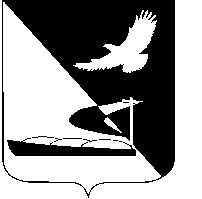 АДМИНИСТРАЦИЯ МУНИЦИПАЛЬНОГО ОРАЗОВАНИЯ«АХТУБИНСКИЙ РАЙОН»ПОСТАНОВЛЕНИЕ03.02.2017                                                                                              №56Об утверждении плана противодействия коррупции в администрации МО «Ахтубинский район» на 2017-2018 годы	Руководствуясь Национальной стратегией противодействия коррупции, утвержденной Указом Президента Российской Федерации от 13 апреля 2010 г. N 460 и Национальным планом противодействия коррупции на 2016 – 2017 годы, утвержденным Указом Президента Российской Федерации от 01 апреля 2016 года № 147, и в целях провышения эффективности по осуществлению мер по противодействию коррупции в администрации МО «Ахтубинский район», администрация МО «Ахтубинский район» ПОСТАНОВЛЯЕТ:	1. Утвердить План противодействия коррупции в администрации МО «Ахтубинский район» на 2017-2018 годы (прилагается).  2. Отделу информатизации и компьютерного обслуживания администрации МО «Ахтубинский район» (Короткий В.В.) обеспечить размещение настоящего постановления в сети Интернет на официальном сайте администрации МО «Ахтубинский район» в разделе «Документы», подразделах «Документы Администрации» и «Официальные документы».3. Отделу контроля и обработки информации администрации МО «Ахтубинский район» (Свиридова Л.В.) представить информацию в газету «Ахтубинская правда» о размещении настоящего постановления в сети Интернет на официальном сайте администрации МО «Ахтубинский район» в разделе «Администрация. Официальные документы».Глава муниципального образования                                                В.А. Ведищев